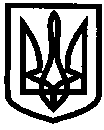 УКРАЇНАУПРАВЛІННЯ ОСВІТИІЗЮМСЬКОЇ МІСЬКОЇ РАДИ  ХАРКІВСЬКОЇ ОБЛАСТІНАКАЗ12.05.2020											№ 160Відповідно до плану роботи управління освіти Ізюмської міської ради Харківської області на 2020 рік та з метою сприяння єдності та відродження, збереження народних традиції у створенні, носінні, рекламуванні вишитого українського одягу - вишиванки, що має великий пізнавально-виховний потенціал; вдосконалення виховної роботи в закладах дошкільної освіти міста Ізюм в режимі on-lineНАКАЗУЮ:Затвердити умови проведення міського конкурсу День вишиванки в закладах дошкільної освіти міста Ізюм в режимі on-line (додаток 1).Затвердити склад журі міського конкурсу День вишиванки в закладах дошкільної освіти міста Ізюм в режимі on-line (додаток 2).3. Відділу науково-методичного та інформаційного забезпечення управління освіти Ізюмської міської ради Харківської області (Агішева С.Р.):3.1. Організувати проведення міського конкурсу День вишиванки в закладах дошкільної освіти міста Ізюм в режимі on-line (далі Конкурс), відповідно до умов.До 21.05. 2020 3.2. Висвітлити підсумок проведення міського Конкурсу на сайті управління освіти Ізюмської міської ради Харківської області.21.05. 20204. Завідувачам закладів дошкільної освіти міста:4.1. Забезпечити участь педагогічних колективів у міському Конкурсі. 20.05.20204.2. Надати заявку та відео для участі у міському Конкурсі.20.05.20204.3. Висвітлити матеріали проведення Конкурсу на сторінці сайту закладу дошкільної освіти.21.05.2020 5. Контроль за виконанням цього наказу покласти начальника відділу науково-методичного та інформаційного забезпечення управління освіти Ізюмської міської ради Харківської області Золотарьову Н.М.Начальник управління освіти				     О.В. БезкоровайнийЗолотарьова АгішеваДодаток 1 ЗАТВЕРДЖЕНОНаказ управління освіти Ізюмської міської ради Харківської області від 12.05.2020 № 160Умовиміського конкурсу День вишиванки в закладах дошкільної освіти міста Ізюм в режимі on-line  І. Загальні положення1.1. Ці Умови визначають порядок організації та проведення міського конкурсу День вишиванки в закладах дошкільної освіти міста Ізюм (далі Конкурс). 1.2. Організатором міського Конкурсу в закладах дошкільної освіти міста Ізюм (далі - конкурс) є управління освіти Ізюмської міської ради Харківської області, заклади дошкільної освіти міста Ізюм. ІІ. Мета конкурсу: сприяння єдності та відродження, збереження народних традиції у створенні, носінні, рекламуванні вишитого українського одягу - вишиванки, що має великий пізнавально-виховний потенціал; вдосконалення виховної роботи в закладах дошкільної освіти міста Ізюм в режимі on-line.ІІІ. Завдання конкурсу:3.1. Формування у учасників освітнього процесу любові та поваги до народного оберегу - вишиванки, одного із видів декоративно-прикладного мистецтва.Збереження вишиванки як матеріальної та духовної спадщиниукраїнського народу, як однієї з вагомих складових української культури, історії та мистецтва.Визначення кращих закладів дошкільної освіти, поширення позитивного й успішного досвіду роботи, стимулювання педагогічних колективів до творчої роботи в режимі on-line.ІV. Учасники конкурсу4.1. Учасниками конкурсу є педагогічні колективи закладів дошкільної освіти міста Ізюм. 4.2. Учасники мають право після завершення конкурсу ознайомитись з експертною оцінкою журі.V. Умови, строки та критерії оцінки проведення конкурсу5.1. 20 травня 2020 року учасники Конкурсу направляють на електронну пошту mk_izyum@ukr.net відеозйомку інсталяції «День вишиванки» та заявку за формою, що додається.5.2. 20 травня 2020 року члени журі обирають кращі матеріали та визначають переможців, які затверджуються наказом управління освіти Ізюмської міської ради Харківської області.5.3. 21 травня 2020 року матеріали проведення конкурсу висвітлюються на сторінках сайтів закладів дошкільної освіти міста Ізюм, управління освіти Ізюмської міської ради Харківської області.5.4. Тривалість відеозйомки інсталяції «День вишиванки» має бути з інформацією-представленням експонату(-ів) (носієм мобільного зв’язку в горизонтальному положенні з різних ракурсів), не більше 5 хвилин.VI. Критерії:- Змістовність інформації-представлення – 3 бала;- Естетичний вигляд інсталяції – 3 бала;- Оригінальність композиції інсталяції – 3 бала;- Дотримання часу відеозйомки інсталяції (не більше 5 хвилин) – 3 бала.VІI. Журі конкурсу:7.1. Журі конкурсу: забезпечує об’єктивність оцінювання конкурсних матеріалів. 7.2. Журі оцінює матеріали, надані на конкурс, за найбільшою кількістю набраних балів.7. 3. Журі визначає переможців конкурсу.7.4. Рішення журі оформлюється підсумковим протоколом та затверджується наказом начальника управління освіти Ізюмської міської ради Харківської області.7.5. Журі має право внести свої пропозиції щодо відзначення всіх учасників Конкурсу. 7.6. Офіційно оголошене рішення журі Конкурсу є остаточними і не може бути оскаржено.VІII. Нагородження переможців8.1. Переможці та учасники конкурсу нагороджуються грамотами управління освіти Ізюмської міської ради Харківської області.Додаток Заявкана участь у міському конкурсі День вишиванки в закладах дошкільної освіти міста Ізюм в режимі on-line  Педагогічний колектив ______________________________(повна назва ЗДО)направляє матеріали на міський конкурс День вишиванки в закладах дошкільної освіти міста Ізюм в режимі on-line.Завідувач___________Додаток 2ЗАТВЕРДЖЕНОНаказ управління освітиІзюмської міської ради Харківської областівід 12.05.2020 № 160Склад журіміського конкурсу День вишиванки в закладах дошкільної освіти міста Ізюм в режимі on-line  1. Мартинов В.О., заступник начальника управління освіти Ізюмської міської ради Харківської області, голова журі.2. Васько Н.О., начальник відділу змісту та якості освіти управління освіти Ізюмської міської ради Харківської області, член журі. 3. Золотарьова Н.М., начальник відділу науково-методичного та інформаційного забезпечення управління освіти Ізюмської міської ради Харківської області, член журі.Про організацію міського конкурсу  День вишиванки в закладах дошкільної освіти міста Ізюм в режимі on-line